Year 1 Curriculum Spring Term 2021Dinosaurs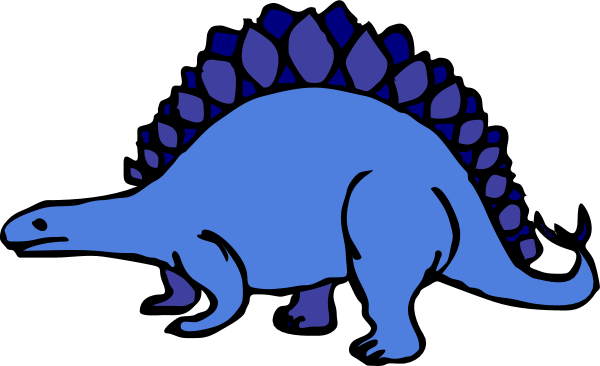 English Non-fiction writing about dinosaurs.Writing sequence – Dinosaurs and all of that rubbish by Michael Foreman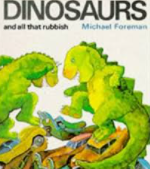 Phonics – Phase 5b and 5c of Letters and SoundsShared reading – we are focussing on various books to develop a love for reading and comprehension skills.Guided reading to apply phonics and reading strategies.Learn and retell stories and texts.Maths        Measurement. We are exploring capacity, mass and length in different contexts.Numbers to 50 – place value and understanding numbers in the number system up to and beyond 50Money – setting up a shop and focussing on using our adding and subtracting skills and the relationship between + and – (eg. knowing that 4 + 3 = 7 so 7-3=4).Hook: We will go back in time to discover dinosaurs. A day of dinosaur related investigations. Children to come dressed in home clothes ready for Forest School on Tuesday 23rd February 20212.Science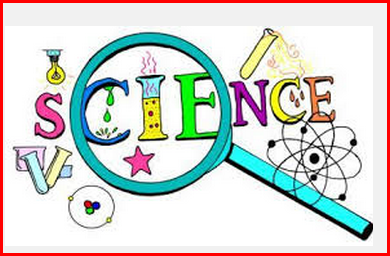 Forest SchoolSeasonal changes and weather – focus on ‘The Herald of Spring’ finding seasonal flowers and pressing themInvestigate the different food eaten by dinosaurs – simple food chains, herbivores, omnivores, carnivoresCompare how different dinosaurs movedIdentify and name different types of trees                      HumanitiesDinosaurs in their habitats – where did they live?The life of Mary AnningWhy Mary Anning is still remembered today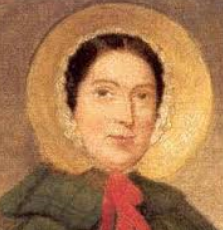 PE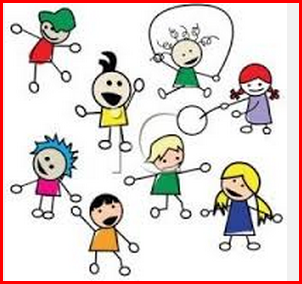 GymnasticsDance and movement – dinosaur stompArt and Music3D sculpture: children will be planning, making and evaluating a clay dinosaur3D dinosaurs                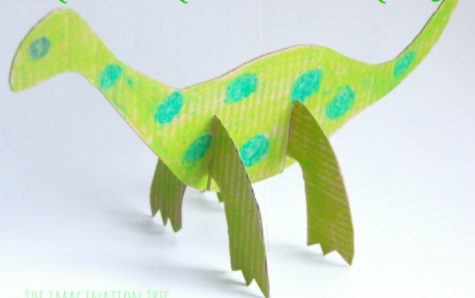 Dinosaur silhouettes Dragon puppetsSimple composition using un-tuned  instruments